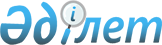 О главном техническом pуководителе по охpане тpуда
					
			Утративший силу
			
			
		
					Постановление Министеpства тpуда Республики Казахстан от 25 июля 1994 г. N 62. Зарегистрировано в Министерстве юстиции Республики Казахстан 6.09.1994г. N 9. Утратило силу - приказом Министра труда и социальной защиты населения РК от 7.02.2005г. N 37-п. Отменено - постановлением Правительства РК от 9 февраля 2005 года N 124 (P050124)

   



            Извлечение из приказа Министра труда и 






    социальной защиты населения РК от 7.02.2005г. N 37-п






 






      "В целях совершенствования законодательства Республики Казахстан о безопасности и охране труда ПРИКАЗЫВАЮ:






      1. Признать утратившими силу некоторые нормативные правовые акты Министерства труда и социальной защиты населения Республики Казахстан согласно прилагаемому перечню...






      3. Настоящий приказ вступает в силу со дня подписания.






 






      Министр






                                Перечень






       утративших силу некоторых нормативных правовых актов






          Министерства труда и социальной защиты населения






                           Республики Казахстан






 






      ...






      5. Постановление Министеpства тpуда Республики Казахстан от 25 июля 1994 г. N 62 "О главном техническом pуководителе по охpане тpуда"...".






--------------------------------------------------------------------





 



 






      Во исполнение ст. 16 Закона Республики Казахстан "Об охране труда" Министерство труда Республики Казахстан постановляет: 



      1. Включить в раздел 1 "Руководители" Квалификационного справочника должностей руководителей, специалистов и служащих должность "главный технический руководитель по охране труда". 




      2. Утвердить прилагаемую квалификационную характеристику главного технического руководителя по охране труда. 




      3. Оплату труда главного технического руководителя по охране труда тарифицировать с 12 по 15 разряды. 




      4. Установить в соответствии с постановлением Кабинета Министров от 20 октября 1992 г. N 888 (п. 3) ставку заместителя на 10-20% ниже руководителя. 


        

Министр 





                                             Приложение



 




                   Главный технический руководитель по 






                             охране труда 




      Должностные обязанности: обеспечивает разработку и функционирование системы управления охраны труда на предприятии. Осуществляет методическое руководство и обеспечивает единый порядок организации работ по охране труда всех подразделений предприятия. Организует и осуществляет контроль за соблюдением законодательства о труде, стандартов, правил и норм безопасности, постановлений и распоряжений вышестоящих органов, предписаний органов государственного надзора. Дает указания руководителям отделов и служб об устранении выявленных нарушений правил и норм безопасности и недостатков в организации работы. Запрещает работу на отдельных участках, машинах, механизмах и станках при условиях, опасных для жизни и здоровья работающих. Отстраняет от работы лиц, допустивших нарушения правил и норм безопасности (через руководителей соответствующих подразделений). Участвует в расследовании несчастных случаев, разрабатывает мероприятия по их предупреждению. Осуществляет контроль за выполнением этих мероприятий. Разрабатывает комплексные планы улучшения условий труда и осуществляет контроль за его исполнением. Подготавливает сводные отчеты, информации, справки о работе предприятия в области охраны труда. Участвует в разработке проектов нормативных документов, правил, стандартов и инструкций по безопасному ведению работ. Подготавливает предложения по их изменению и дополнению. Осуществляет контроль за оснащением предприятия оборудованием и механизмами, улучшающими условия труда, а также средствами коллективной и индивидуальной защиты. Рассматривает предложения и заявления работников по вопросам, входящим в его компетенцию. 



      Должен знать: Закон Республики Казахстан "Об охране труда", постановления, распоряжения, приказы вышестоящих органов, методические и другие руководящие материалы по охране труда, технике безопасности, производственной санитарии и противопожарной защите; основные технологические процессы производства продукции предприятия; методы изучения условий труда на рабочих местах; организацию работы по охране труда, технике безопасности, производственной санитарии и противопожарной защите; систему стандартов безопасности труда; психофизиологические требования к работникам, исходя из категории тяжести работ, ограничения применения труда женщин, подростков, рабочих, переведенных на легкий труд; положенные льготы и компенсации работающим за неудовлетворительные условия труда; особенности эксплуатации оборудования, применяемого на предприятии; правила и средства контроля соответствия технического состояния оборудования требованиям безопасного ведения работ; передовой отечественный и зарубежный опыт по охране труда и технике безопасности; методы и формы пропаганды и информации по охране труда, технике безопасности; порядок и сроки составления отчетности о выполнении мероприятий по охране труда, технике безопасности, производственной санитарии и противопожарной защите; основы экономики, научной организации труда, производства и управления; основы трудового законодательства. 



      Квалификационные требования: высшее специальное образование и стаж работы в должности инженера по охране труда не менее 5 лет. 

					© 2012. РГП на ПХВ «Институт законодательства и правовой информации Республики Казахстан» Министерства юстиции Республики Казахстан
				